السؤال الأول: نضع علامة  ()أمام العبارة الصحيحة وعلامة ()أمام العبارة الخاطئة:1-المادة الصلبة ليس لها شكل محدد(         )2-التغير الكيمائي يحدث مادة جديدة (          )3-لقياس كتلة المادة نستخدم الميزان ذو الكفتين (             )4-حالات المادة ثلاث صلب وسائل وغاز(           )5-الإنصهار يحول المادة الصلبة الى غاز(        )6-لقياس حجم السائل نستخدم المخبار المدرج(       )السؤال الثاني: نُعدد حالات المادة:.............................................. 2-.................................... 3- ..............................السؤال الثالث: نختار الإجابة الصحيحة:التغير في الصورة التالية هو تغير:      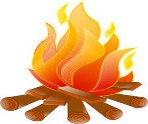               (تغير فيزيائي   ___ تغير كيميائي) 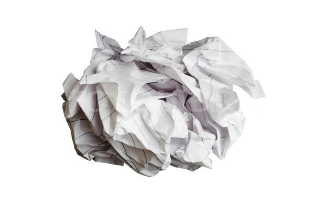 التغير في الصورة :(تغير فيزيائي ___تغير كيميائي)                         المادة التالية تعتبر في الحالة:                                                                                               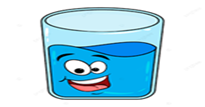 (السائلة  ___   الصلبة)الصورة تمثل عملية :                         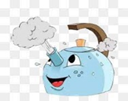 (تبخر – انصهار)   يستخدم الجهاز التالي لقياس:      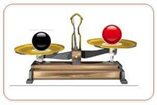 (الطول– الكتلة)                                                                                                                               انتهت الأسئلة                                                                                             معلمة المادة/خلود الغامدي    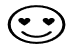 المملكة العربية السعوديةوزارة التعليمالإدارة العامة للتعليم بمنطقة رأس تنورة  الإبتدائية الرابعةالمملكة العربية السعوديةوزارة التعليمالإدارة العامة للتعليم بمنطقة رأس تنورة  الإبتدائية الرابعة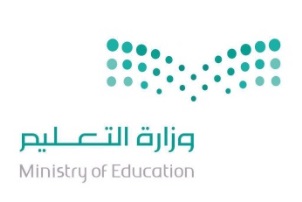 التاريخ:المملكة العربية السعوديةوزارة التعليمالإدارة العامة للتعليم بمنطقة رأس تنورة  الإبتدائية الرابعةالمملكة العربية السعوديةوزارة التعليمالإدارة العامة للتعليم بمنطقة رأس تنورة  الإبتدائية الرابعةالمادة: العلومالمملكة العربية السعوديةوزارة التعليمالإدارة العامة للتعليم بمنطقة رأس تنورة  الإبتدائية الرابعةالمملكة العربية السعوديةوزارة التعليمالإدارة العامة للتعليم بمنطقة رأس تنورة  الإبتدائية الرابعةالصف: الثاني الابتدائياسم الطالب/ــة............................................................................................................ الفصل/ .................................................................اسم الطالب/ــة............................................................................................................ الفصل/ .................................................................اسم الطالب/ــة............................................................................................................ الفصل/ .................................................................اسم الطالب/ــة............................................................................................................ الفصل/ .................................................................